Übersicht über Hilfsangebote bei Depressionen und AngststörungenAnsprechpartner in der SchuleBeratungsangebote innerhalb des SchulsystemsAußerschulische BeratungsstellenFamilienstation/ FamilienbüroÄrztliche und psychotherapeutische HilfsangeboteTelefon- bzw. Online-BeratungStaatliches Schulamt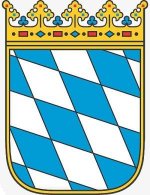 im Landkreis Augsburg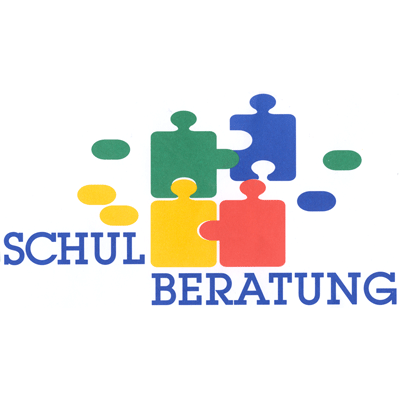 Grundschule NordendorfJede Lehrkraft, alle Klassen- und Fachlehrer, Schulleitung,VerbindungslehrkraftHerr Rektor Klaus KatzenschwanzJugendsozialarbeit an Schulen Frau Jessica Weglehner, Tel. 0151/10342658BeratungslehrkraftFrau Eckert, Telefon 0821/2982530Staatliche SchulpsychologinFrau Mehrer, Telefon 0821/29994-25Staatliche Schulberatungsstelle SchwabenBeethovenstr. 486150 AugsburgE-Mail: sbschw@as-netz.deTel. 0821 509160KJF Erziehungs- Jugend- und Familienberatungder Katholischen JugendfürsorgeGartenstraße 486152 AugsburgTel. 0821 455 4100Evangelische Beratungsstelle für Eltern, Kinder und Jugendliche, Ehe- und Lebensfragen (Diakonisches Werk Augsburg e.V.)Oberbürgermeister-Dreifuß-Straße 186153 AugsburgTel. 0821 597760Familien- und ErziehungsberatungsstelleArbeiterwohlfahrtFröhlichstraße 1686150 AugsburgTel. 0821 4505170Familienzentrum MeitingenAnsprechpartnerin: Frau Doris Zahn86405 Meitingen, Donauwörtherstraße 9cTelefon: 08271 813340E-Mail: familienbildungm@st-gregor.deJosefinum Fachklinik für Kinder- und JugendpsychiatrieKapellenstraße 30, 86154 AugsburgAmbulanz: Tel. 0821 2412-435, -43624 Stunden Notfallambulanz: Tel. 0821 24120kjp-augsburg@josefinum.deStaatliches Gesundheitsamt Landratsamt AugsburgPrinzregentenplatz 4, 86150 AugsburgTel. 0821 31022101 oder 31022108Kinderärzte und Fachärzte für Kinder- und JugendpsychiatrieKVB-Terminservicestelle fach- und hausärztliche Versorgung (Terminvermittlung für Fachärzte, Haus- sowie Kinder- und Jugendärzte)Tel. 0921 787765 55020, www.kvb.deKVB-Terminservicestelle Psychotherapie(Terminvermittlung für psychotherapeutische Erstgespräche, Akutbehandlungen und zeitnahe Probetermine)Tel. 0921 787765 55030, www.kvb.deKVB-Koordinationsstelle Psychotherapie (Psychotherapeutenvermittlung hilft dabei, geeignete Psychotherapeuten zu finden)Tel. 0921 787765 40410, www.kvb.deNummer gegen Kummer für Kinder und Jugendliche (anonym und kostenlos)Tel. 0800 1110333Nummer gegen Kummer für Eltern (anonym und kostenlos)Tel. 0800 1110550Telefonseelsorge Augsburg(anonym und kostenlos, rund um die Uhr erreichbar)Tel. 0800 1110111 und 0800 1110222Chatberatunghttps://online.telefonseelsorge.dePUSULA - türkischsprachiges Sorgentelefon für Kinder, Jugendliche und Erwachsene (anonym)Tel. 0821 4550044SMENA – russischsprachiges Sorgentelefon für Jugendliche und Erwachsene (anonym)Tel. 0821 4508000Online-BeratungsangeboteFür Jugendliche: https://jugend.bke-beratung.deFür Eltern: https://eltern.bke-beratung.de